Resoluciones #599 - #621Resoluciones #599 - #621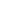 